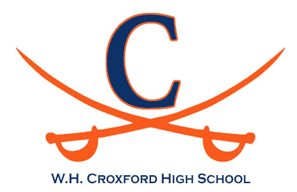 CROXFORD VOLLEYBALL INVITATIONAL       September 15-16, 2017 – Girls – JV and Sr.September 22-23, 2017 – Boys – JV and Sr.W. H. Croxford is hosting its Third Annual CVI tournament this September..  We will be hosting a JV and SR Girls tournament from September 15 – September 16 and a JV and SR Boys tournament from September 22 - September 23th.  We are hoping to get 5-8 teams.  All teams will have a minimum of 5 games.  Once we know numbers we will be sending out the draw info.  Fee: - $300If you are interested in attending the tournament, please email myself or Jared Fuller as soon as possible. Thanks.Carol Smith							Jared FullerBoys Volleyball						Girls Volleyballcsmith@rockyview.ab.ca					jfuller@rockyview.ab.ca575-775-3521 ext. 7928					587-775-3521 ext. 7930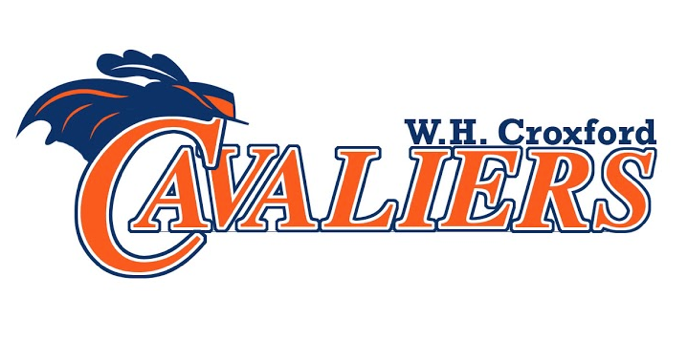 